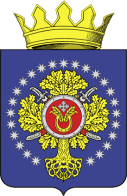 УРЮПИНСКИЙ МУНИЦИПАЛЬНЫЙ РАЙОНВОЛГОГРАДСКОЙ ОБЛАСТИУРЮПИНСКАЯ  РАЙОННАЯ  ДУМАР  Е  Ш  Е  Н  И  Е30 марта  2022  года	                   № 18/307Об утверждении Типовой формы соглашения о предоставлении иного межбюджетного трансферта, имеющего целевое назначение, из бюджета Урюпинского муниципального района бюджету сельского поселения, входящего в состав Урюпинского муниципального района        Рассмотрев обращение главы Урюпинского муниципального района об утверждении Типовой формы соглашения о предоставлении иного межбюджетного трансферта, имеющего целевое назначение, из бюджета Урюпинского муниципального района бюджету сельского поселения, входящего в состав Урюпинского муниципального района, в соответствии со статьей 142.4 Бюджетного кодекса Российской Федерации Урюпинская районная Дума РЕШИЛА:        1. Утвердить прилагаемую Типовую форму соглашения о предоставлении иного межбюджетного трансферта, имеющего целевое назначение, из бюджета Урюпинского муниципального района бюджету сельского поселения, входящего в состав Урюпинского муниципального района (далее - Типовая форма).2. Типовая форма применяется при заключении соглашений между администрацией Урюпинского муниципального района и администрацией сельского поселения Урюпинского муниципального района о предоставлении иных межбюджетных трансфертов, имеющих целевое назначении, после вступления в силу настоящего решения.           3. Настоящее решение вступает в силу со дня его принятия и подлежит опубликованию в информационном бюллетене администрации Урюпинского муниципального района «Районные ведомости».             ПредседательУрюпинской районной Думы                                                   Т.Е. МатыкинаПриложение к решениюУрюпинской районной Думы от 30 марта 2022 года № 18/307Типовая форма соглашения о предоставлении иного межбюджетного трансферта, имеющего целевое назначение, из бюджета Урюпинского муниципального района бюджету сельского поселения, входящего в состав Урюпинского муниципального районаСоглашение №о предоставлении в 20__ году иного межбюджетного трансферта бюджету_______________________ сельского поселения Урюпинского муниципального района г. Урюпинск							"___" ________ 20__ г.Администрация Урюпинского муниципального района, именуемый в дальнейшем «Администрация района», в лице главы Урюпинского муниципального района _______________________________, действующего на основании Устава Урюпинского муниципального района Волгоградской области с одной стороны, и администрация __________________ сельского поселения Урюпинского муниципального района, именуемая в дальнейшем «Администрация поселения», в лице главы _______________________ сельского поселения Урюпинского муниципального района __________________________, действующего на основании Устава, с другой стороны, а при совместном упоминании именуемые «Стороны», в соответствии со статьей 142.4 Бюджетного кодекса Российской Федерации, решением Урюпинской районной Думы от ____________ № ___ «_______________________________________» (далее -  Порядок),  постановлением администрации Урюпинского муниципального района от __________________ № ____ «__________________________» заключили настоящее Соглашение о нижеследующем:1. Предмет Соглашения        1.1. Предметом настоящего Соглашения является предоставление в 20___ году из бюджета Урюпинского муниципального района иного межбюджетного трансферта ______________________ (далее – иной межбюджетный трансферт).        1.2. Иной межбюджетный трансферт направляется Администрацией поселения на _________________________________.        1.3. Иной межбюджетный трансферт носит целевой характер и не может быть использован на иные цели, кроме указанных в пункте 1.2 настоящего Соглашения.        1.4. Иной межбюджетный трансферт предоставляется за счет _________________________________ в рамках средств, предусмотренных на эти цели решением Урюпинской районной Думы о бюджете на соответствующий финансовый год и плановый период.2. Финансовое обеспечение предоставления иного межбюджетного трансферта        2.1. Размер иного межбюджетного трансферта, предоставляемого из бюджета Урюпинского муниципального района бюджету _________________________ сельского поселения Урюпинского муниципального района в соответствии с настоящим Соглашением в 20___ году, составляет ____________ (сумма прописью) рублей ____ копеек.        2.2. Размер собственных средств, предусматриваемых в бюджете  ________________ сельского поселения Урюпинского муниципального района на финансирование мероприятий, указанных в пункте 1.2 настоящего Соглашения в 20___ году, составляет ____________ (сумма прописью) рублей ____ копеек.3. Порядок, условия предоставления и сроки перечисления иного межбюджетного трансферта        3.1. Иной межбюджетный трансферт предоставляется в пределах бюджетных ассигнований, предусмотренных в сводной бюджетной росписи на соответствующий финансовый год.        3.2. Иной межбюджетный трансферт предоставляется при выполнении следующих условий:        3.2.1. обязательство сельского поселения по достижению значений результатов использования иного межбюджетного трансферта;        3.2.2. обязательство сельского поселения по представлению отчетов о достижении значений результатов использования иного межбюджетного трансферта, о расходовании иного межбюджетного трансферта.        3.2. Иной межбюджетный трансферт перечисляется в бюджет сельского поселения не позднее последнего рабочего дня текущего финансового года.        3.3. Перечисление иного межбюджетного трансферта осуществляется в установленном для исполнения местного бюджета порядке с отражением их в доходной части бюджета сельского поселения, получающего межбюджетный трансферт, по соответствующему коду бюджетной классификации доходов.4. Взаимоотношения Сторон        4.1. Администрация района обязуется:        4.1.1. Обеспечить предоставление иного межбюджетного трансферта бюджету ________________________ сельского поселения Урюпинского муниципального района в порядке и при соблюдении Администрацией поселения условий предоставления иных межбюджетных трансфертов, установленных настоящим Соглашением, в пределах лимитов бюджетных обязательств на текущий финансовый год.        4.1.2. Устанавливать значения результатов использования иного межбюджетного трансферта по форме, согласно приложению 1 к настоящему Соглашению;        4.1.3. Осуществлять контроль за исполнением Администрацией поселения условий предоставления иного межбюджетного трансферта и других обязательств, предусмотренных настоящим Соглашением, в следующем порядке:        4.1.3.1. осуществление проверок документов, подтверждающих произведенные расходы бюджета ________________________ сельского поселения Урюпинского муниципального района;        4.1.3.2. инициирования бюджетных мер принуждения, предусмотренных бюджетным законодательством Российской Федерации, в случаях установления факта нецелевого использования иного межбюджетного трансферта либо его части и (или) нарушения Администрацией поселения порядка и условий его предоставления, в том числе не возврата (несвоевременного возврата) Администрацией поселения средств в бюджет из которого он был предоставлен.        4.1.4. В случае нарушения Администрацией поселения целей, условий и порядка предоставления иного межбюджетного трансферта, уведомить Администрацию поселения о выявленных фактах нарушения и о необходимости возврата полученной суммы иного межбюджетного трансферта либо ее части в доход бюджета из которого он был предоставлен в соответствии с требованиями, установленными Бюджетным кодексом Российской Федерации, в течение 10 рабочих дней со дня установления факта нарушения.        4.1.5. В случае приостановления предоставления иного межбюджетного трансферта информировать Администрацию поселения о причинах такого приостановления.        4.1.6. Выполнять иные обязательства, установленные бюджетным законодательством Российской Федерации, Порядком предоставления иного межбюджетного трансферта и настоящим Соглашением.        4.2. Администрация района вправе:        4.2.1. Запрашивать у Администрации поселения документы и материалы, необходимые для осуществления контроля за соблюдением Администрацией поселения условий предоставления иного межбюджетного трансферта и других обязательств, предусмотренных настоящим Соглашением, в том числе данные бухгалтерского учета и первичную документацию, связанные с исполнением Администрацией поселения условий предоставления иных межбюджетных трансфертов.        4.2.2. Осуществлять иные права, предусмотренные бюджетным законодательством Российской Федерации, Порядком предоставления иного межбюджетного трансферта и настоящим Соглашением.        4.3. Администрация поселения обязуется:        4.3.1. Обеспечивать выполнение условий предоставления иного межбюджетного трансферта, установленных пунктом 3.2.1 – 3.2.2 настоящего Соглашения.        4.3.2. Достичь результат использования иного межбюджетного трансферта, установленного Администрацией района, согласно приложению 1 к настоящему Соглашению.        4.3.3. Обеспечивать исполнение требований Администрации района по возврату средств в бюджет из которого они были предоставлены.        4.3.4. Обеспечивать представление в Администрацию района следующей отчетности в электронном виде и на бумажном носителе:        4.3.4.1. отчет о достижении значений результатов использования иного межбюджетного трансферта - не позднее 20 января года, следующего за годом, в котором предоставлялся иной межбюджетный трансферт, по форме, согласно приложению 2 к настоящему Соглашению;        4.3.4.2. отчет о расходовании иного межбюджетного трансферта - не позднее 20 января года, следующего за годом, в котором предоставлялся иной межбюджетный трансферт, по форме, согласно приложению 3 к настоящему Соглашению.        4.3.5. В случае получения соответствующего запроса обеспечивать представление в Администрацию района документов и материалов, необходимых для осуществления контроля за соблюдением Администрацией поселения условий предоставления иного межбюджетного трансферта и других обязательств, предусмотренных настоящим Соглашением, в том числе данных бухгалтерского учета и первичной документации, связанных с использованием средств иного межбюджетного трансферта.        4.3.6. Возвратить в бюджет из которого был предоставлен межбюджетный трансферт не использованный по состоянию  на 01 января финансового года, следующего за отчетным, остаток средств иного межбюджетного трансферта в соответствии с требованиями, установленными Бюджетным кодексом Российской Федерации.        4.3.7. Возвратить в бюджет из которого был предоставлен иной межбюджетный трансферт всю сумму или ее часть, использованную на иные цели, кроме указанных в пункте 1.2 настоящего Соглашения, в соответствии с требованиями, установленными Бюджетным кодексом Российской Федерации.        4.3.8. Выполнять иные обязательства, установленные бюджетным законодательством Российской Федерации, Порядком предоставления иного межбюджетного трансферта и настоящим Соглашением.        4.4. Администрация поселения вправе:        4.4.1. Обращаться в Администрацию района за разъяснениями в связи с исполнением настоящего Соглашения.        4.4.2. Осуществлять иные права, установленные бюджетным законодательством Российской Федерации, Порядком предоставления иного межбюджетного трансферта и настоящим Соглашением.5. Ответственность Сторон        5.1. В случае неисполнения или ненадлежащего исполнения своих обязанностей по настоящему Соглашению Стороны несут ответственность в соответствии с законодательством Российской Федерации.        5.2. Ответственность за достоверность представляемых в Администрацию района сведений возлагается на Администрацию поселения.6. Иные условия        6.1. Иные условия по настоящему Соглашению:         6.1.1. Контроль за соблюдением Администрацией поселения условий предоставления и расходования иного межбюджетного трансферта осуществляется Администрацией района и уполномоченными органами муниципального контроля.        6.1.2. В случае если подлежащий возврату остаток иного межбюджетного трансферта, в том числе использованный не по целевому назначению, не перечислен в доход бюджета из которого он был предоставлены, указанные средства подлежат взысканию в доход бюджета Урюпинского муниципального района в порядке, установленном законодательством Российской Федерации.        6.1.3. Несоблюдение Администрацией поселения условий предоставления иного межбюджетного трансферта влечет применение бюджетных мер принуждения в случаях, предусмотренных бюджетным законодательством Российской Федерации.        6.1.4. По вопросам взаимоотношений, прямо не урегулированных настоящим Соглашением, Стороны руководствуются действующим законодательством Российской Федерации и Порядком предоставления иных межбюджетных трансфертов.7. Заключительные положения        7.1. Споры (разногласия), возникающие между Сторонами в связи с исполнением настоящего Соглашения, разрешаются ими, по возможности, путем проведения переговоров, в том числе с оформлением соответствующих протоколов, или иных документов, подписываемых уполномоченными представителями Сторон. При не достижении согласия споры между Сторонами решаются в установленном законодательством Российской Федерации порядке.        7.2. Настоящее Соглашение вступает в силу после его подписания сторонами и опубликования в информационном бюллетене администрации Урюпинского муниципального района «Районные ведомости» и действует до 31 декабря 20___ года.         7.3. Приложения к настоящему Соглашению являются его неотъемлемой частью.        7.4. Изменение настоящего Соглашения осуществляется по инициативе Сторон и оформляется в виде дополнительного соглашения к настоящему Соглашению, которое является его неотъемлемой частью.        7.5. Расторжение настоящего Соглашения возможно при взаимном согласии Сторон.        7.6. Настоящее Соглашение составлено в двух экземплярах, имеющих равную юридическую силу, по одному для каждой из Сторон.8. Реквизиты Сторон9. Подписи Сторон              Приложение 1 к Соглашению о предоставлении в 20__ году иного  межбюджетного трансферта бюджету____________________ сельского поселения Урюпинского       муниципального      района                                                                                от __________________________ № _______Значения результатов использования иного межбюджетного трансфертаПриложение 2 к Соглашению о предоставлении в 20__ году иного  межбюджетного трансферта бюджету____________________ сельского поселения Урюпинского       муниципального      района                                                                                от __________________________ № _______Отчето достижении значений результатовиспользования иного межбюджетного трансфертаПриложение 3 к Соглашению о предоставлении в 20__ году иного  межбюджетного трансферта бюджету____________________ сельского поселения Урюпинского       муниципального      района                                                                                от __________________________ № _______Отчет о расходовании иного межбюджетного трансферта (ИМБТ)                           Глава                          ______________ сельского поселения           ______________/______________/Главный бухгалтер администрации____________ сельского поселения               ______________/______________/                         м.п.Администрация районаАдминистрация поселенияНаименование юридического лица:  Наименование юридического лица:                               Юридический адрес:Юридический адрес:Банковские реквизиты:БИК банка получателя:Банк получателя:Номер банковского счета:Номер казначейского счета:Лицевой счет:ИНН:КПП:ОГРН:ОКТМО:Банковские реквизиты:БИК банка получателя:Банк получателя:Номер банковского счета:Номер казначейского счета:Лицевой счет:ИНН:КПП:ОГРН:ОКТМО:Код бюджетной классификации доходов:Администрация районаАдминистрация поселенияГлава Урюпинского муниципального района______________/______________/Глава _________ сельского поселения Урюпинского муниципального района______________/______________/№ п/пНаименование показателяЕдиница измеренияЗначение показателя по состоянию на 01.01.20_ годаАдминистрация районаАдминистрация поселенияГлава Урюпинского муниципального района______________/______________/Глава _________ сельского поселения Урюпинского муниципального района______________/______________/№ п/пНаименование показателяЕдиница измеренияПлановое значение показателя по состоянию на 01.01.20__ годаФактическое значение показателя по состоянию на 01.01.20__ годаАдминистрация районаАдминистрация поселенияГлава Урюпинского муниципального района______________/______________/Глава _________ сельского поселения Урюпинского муниципального района______________/______________/Объем ИМБТ, полученного в 20__ г.Объем ИМБТ, потраченного в 20__ г.Остаток ИМБТна 01.01.20__ г.Направление расходования средств ИМБТ